
Informationsblad – december 2021
Budget för 2022
Efter genomfört budgetarbete kan vi konstatera att ekonomin ser bra ut för 2022.  Vi beslutade att fastställa den föreslagna budgeten dock med: 
- Avgiftshöjning för 2022 med 2 % på lägenheter, förråd och garage. 
- Avgiftshöjning med 15 kronor per månad på p-platser. 
- Höja elpriset som medlemmarna betalar till föreningen till 1,60 kr/Kw, detta för att följa med i index-uppräkningarna samt möta de kraftiga höjningarna av elpriset. Försäkringsbolag
Föreningen har efter stämman 2021 valt ta bort bostadsrättstillägget kollektivt från och med 1 januari 2022 vilket vi informerat om tidigare. Det du behöver göra nu, om du inte gjort det, är att teckna ett eget bostadsrättstillägg via ditt hemförsäkringsbolag som ska börja gälla från och med 1 januari 2022.Gymmet
Nu är det dags att förnya ditt ”gymkort”, för att använda gymmet nästa år fyller du bara i nedanstående talong. Kodningen för era brickor kommer att ske automatiskt. Gymmet kostar 350 kr/år/lgh för 2022 Container
Måndagen den 27 december 2021 är det dags för årets sista container att komma till oss. Passa på att kasta till exempel julklappspapper med mera. OBS! Ingen elektronik och inga bildäck eller byggavfall. Placeringen av containern är tillfälligt på p-platsen vid Utgårdsvägen 17                                                                            Övriga datum för container under 2022 är 28 mars, 27 juni, 26 september och 27 december.  Fönsterbyte
Arbetet fortgår enligt plan med fönsterbytet och ni allihop har varit exemplariska ingen bomlägenhet har funnits och ni har plockat bort allt perfekt så killarna är riktigt nöjda. Arbetet kommer att ta juluppehåll efter den 17 december 2021 och påbörjas igen 10 januari 2022. Mer information kommer när det är dags för just din lägenhet. Hela arbetet beräknas vara klart till Midsommar 2022  Solceller
Solcellerna är nu monterade och är i drift efter lite strul men nu levererar dom som dom ska och vi återkommer med lite mer info om vad vi kan tänkas spara när vårsolen sätter i gång.Ljus
Visst är det trevligt med alla ljusen så här i julmånaden, men tänk på att inte lämna ljus eller lyktor med öppen låga utan tillsyn. Se gärna över din brandvarnare så att den har nya fräscha batterier också 😊	God jul och Gott nytt år 	önskar vi i Styrelsen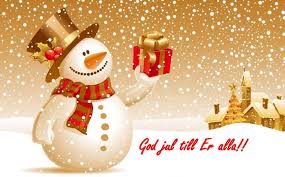  - - - - - - - - - - - - - - - - - - - - - - - - - - - - - - - - - - - - - - - - - - - - - - - - - - - - - - - - -   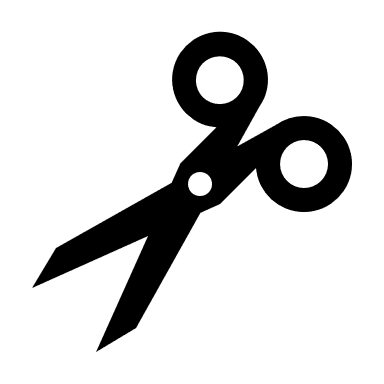 Jag önskar använda gymmet 2022Jag godkänner att gymavgiften på 350 kronor får tas ut via min avgiftsavi för lägenheten under april 2022.Namn …………………………………………………  Hsb:s Lgh nr (3 siffror) …………Namnförtydligande (textat)Lämna ditt svar snarast till styrelsen via brevlådan på Utgårdsvägen 31, nb. Efter 2022-01-10 kodas din bricka bort om du ej lämnat in lappen. 